SPØRGSMÅL- OG SVARSKEMA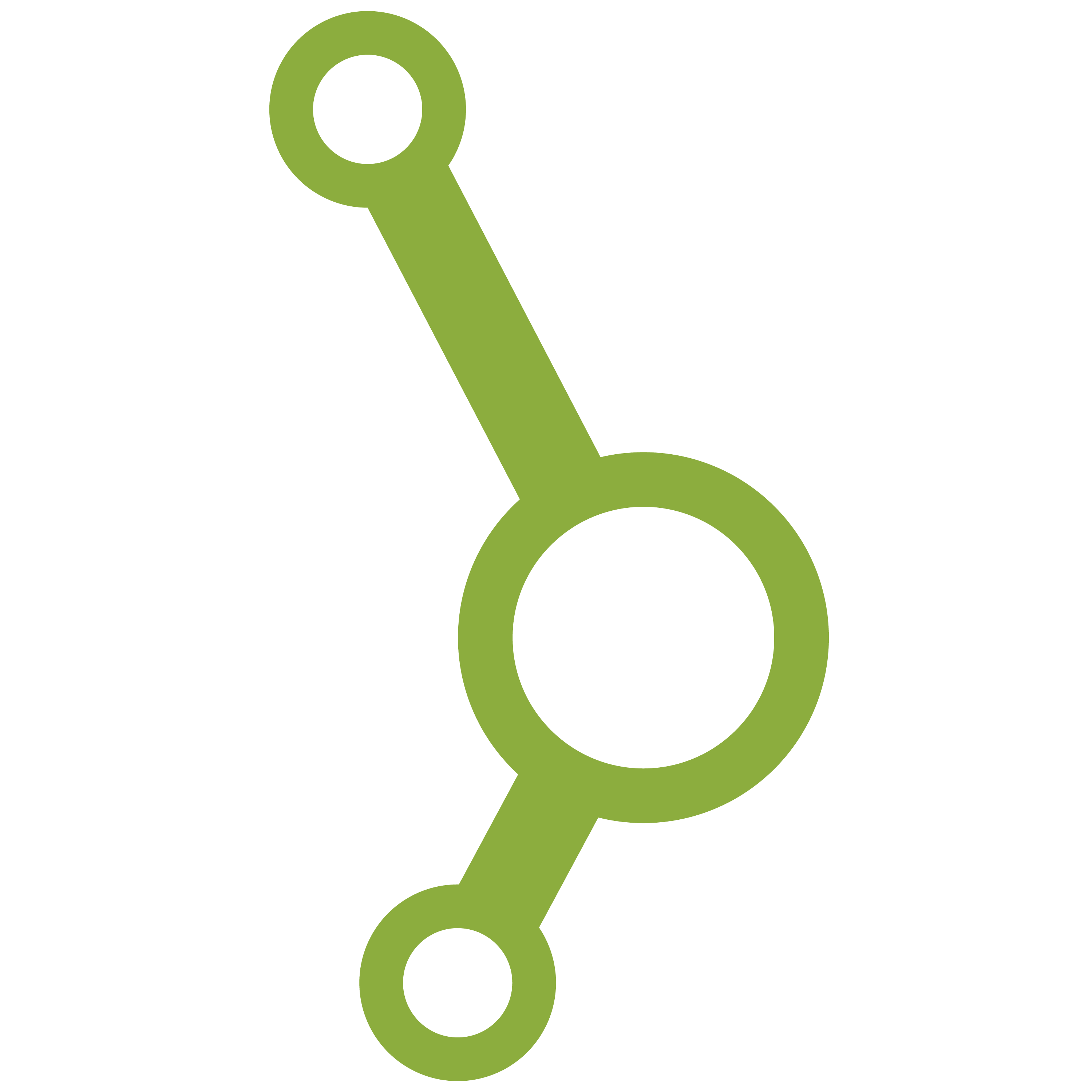 ·         Orientér dig i teksten.·         Formulér spørgsmål ud fra fx overskrifter på afsnit, fremhævede ord, stikord i margen, modeller.·         Notér svaret/svarene, samt side.Du kan rette i og tilpasse skemaet, så det passer til dit formål.Titel på bog/kapitel:Titel på bog/kapitel:Forfatter:Forfatter:SpørgsmålSvarSvarSide